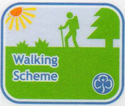 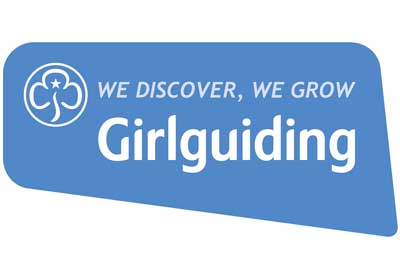 Leisure Walking Week 202216 – 22 October in Glenshee, ScotlandWould you like to: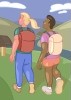 Enjoy a walk for pleasure in Scotland with like-minded peopleComplete a Logbook walk or Quality Mountain Day towards your walking qualification or renewalExtend your existing walking skills and gain experience of walking in your chosen level of countryside with support from other experienced walkersShare walking information and experience with other leadersFind out more about the Girlguiding Walking SchemeIf the answer to any of the above is ‘Yes’, then come and join us for this leisure walking opportunity in the Cairngorms National Park, Scotland. You can choose to enjoy a leisurely lowland ramble or scale a mountain, or do something in between. You can come for just a few days or the whole week, as you prefer. This event is open to all Girlguiding members aged 18 and over, plus accompanying friends/family/partners. This is an informal walking week with no formal training, although you will have the opportunity to benefit from the knowledge and experience of friendly Girlguiding Walking Scheme trainers.VenueWe will be staying in the Compass Christian Centre, Glenshee Lodge, PH10 7QD. All meals, bed linen and dormitory accommodation in single beds/bunks will be provided and is included in the costs, but you will need to bring your own mountain outdoor clothing and equipment, towel, slippers or soft indoor shoes. There is a boot/drying room. You are expected to cover your own travel costs and we may need to use cars during the week to get to walking areas. CostThe fee is £30 per 24hr period to cover the cost of accommodation and food (1 evening meal, breakfast & lunch). You will be expected to help with easy chores such as washing up and cleaning. You should arrive in time for an evening meal and to agree walking plans for the next day. How to applyPlease complete the attached booking form and send this to leadership@girlguiding.org.uk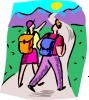 Or by post to: Sarah Webber, Learning and Development, Girlguiding, 17-19 Buckingham Palace Road, London SW1W 0PT. Closing date for bookings is Monday 25 July 2022.If you have any queries or would like further information then please contact leadership@girlguiding.org.uk  Booking Form – Leisure Walking Week 2022
Please ensure you have filled out this form in full. PaymentI enclose a non-refundable deposit of £30 with this booking form and agree to pay the full amount by Monday 25 July.I understand that if there are not sufficient participants for any Girlguiding walking courses to run (and hence the walking week does not go ahead) my deposit will be refunded.If you cancel your booking after Monday 18 July, any refund of the balance of your fees will be at Girlguiding’s discretion and will be handled on a case by case basis.Ways to payCheque made payable to “Girlguiding” or “The Guide Association”BACs: please contact : leadership@girlguiding.org.uk for payment details. We fully understand that attending  events, including those with overnight stays and shared catering is a very different prospect for some people at the moment. If you have any concerns or questions, please do let us know in the box below and we would be more than happy to work with you on an individual basis.Name Membership NumberEmail AddressMobile NumberPost CodeAccessibility needsDietary requirementsEmergency contactCurrent walking qualification and date gainedPlease indicate the type of walks you would like:Type of countrysideDistance & ascent rangee.g. lowland rambles, L2/Open country walks (up to 12km & under 600m), L3/Remote country walks, Mountain walksCan we share your contact details with other applicants to assist in communication and lift sharing etc?Days(24hr period, incl. evening meal, overnight, breakfast & lunch)CostPlease tick days you would like to attendSunday 16 – Monday 17 October£30Monday 17 – Tuesday 18 October£30Tuesday 18 – Wednesday 19 October£30Wednesday 19 – Thursday 20 October£30Thursday 20 – Friday 21 October£30Total number of days bookedTotal cost = number of days x £30£